Luther’s Ledger Announcements for 7/25/20219th Sunday After Pentecost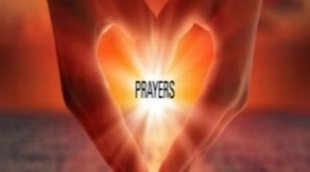 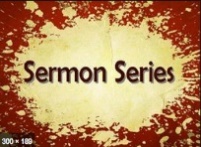 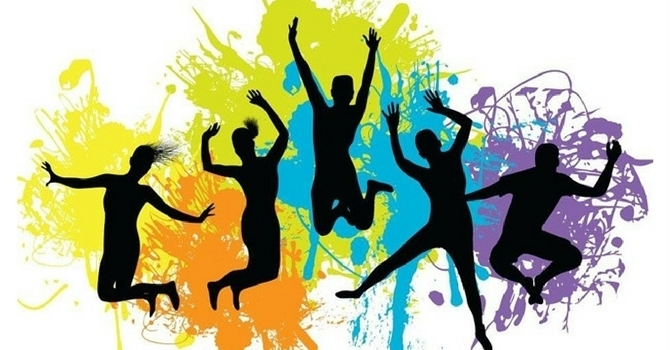 Youth News…Weekly Family Newsletters:  For continued Faith Formation via email.Leadership Camp:  6th – 12th grade—8/8-8/14 - daily opportunity to learn about your leadership skills, advocacy, and how God is working amidst it all.  Register on-line, go to the “Youth” tab on our website.    Tie-Dye Day:  August 22nd—More information to come.Here Are Some Great Ways to Connect Deacon Allison’s Zoom Bible Study—Our Zoom study of the Gospel of John 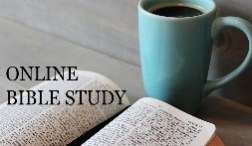 continues. It is never too late to join in!  We have two great groups who would love to have more people to converse with. We continue to meet at 7:00 pm through Zoom on Monday evenings and at 10:00 am on Thursday mornings. Both groups will be studying the same material. We’d love to have you join us at one of these times! And if your schedule is fluid, you can join whichever group meets your weekly needs. Contact deaconallison12@gmail.com or the church office for a link.	Both groups have elected to continue meeting via Zoom for the rest of the year. If you are missing an in-person gathering for faith formation, please let Deacon Allison know. We would love to offer some other programming – perhaps a Bible Study or book study – for those who wish to gather together in person.Conversation & Community—Conversation & Community will be taking a break for the summer. Contact Deacon Allison at deaconallison12@gmail.com if you’d like to be on a list of ongoing participants for the fall. 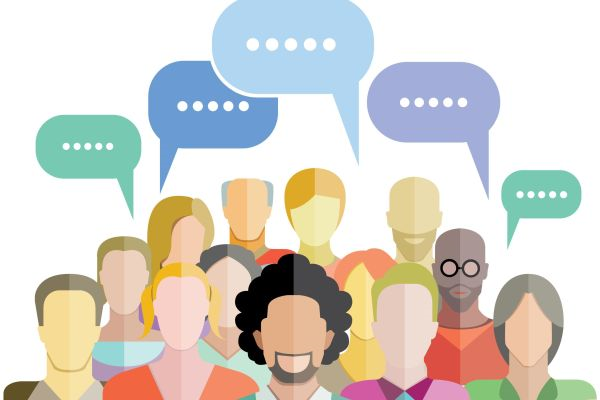 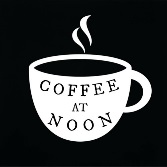 Daily Devotions written by Deacon Allison.  Morning Grace devotions have returned. The new web address is allisonwilcox.com. You can access the devotions there or sign up on the front page to receive them in your email box each morning. You will need to sign up again if you’ve been receiving them from the other blog site. On Thursdays at Noon, Deacon Allison's Facebook Live time is devoted to spending some time with one of the devotional readings from the week. Grab a cup of coffee or tea and join in on the conversation live by asking her questions or sharing your thoughts on the passage. 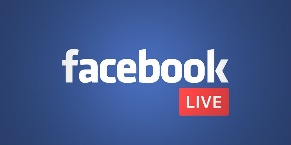 Join either Pastor Krais or Deacon Allison on the Grace Facebook page for live prayer                          on Sunday mornings at 11:00am.  Bring your prayer requests or simply pray with us.New Noon Coffee Hour & Get Real Link Info.!  There is a new link we will use for Sunday Coffee Hour (Noon) and Get Real going forward.  Please check your email for the details and new link or call Angela Feist or the church office at 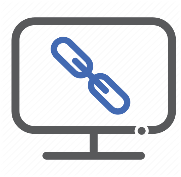 610-948-3684 for the new link or more info.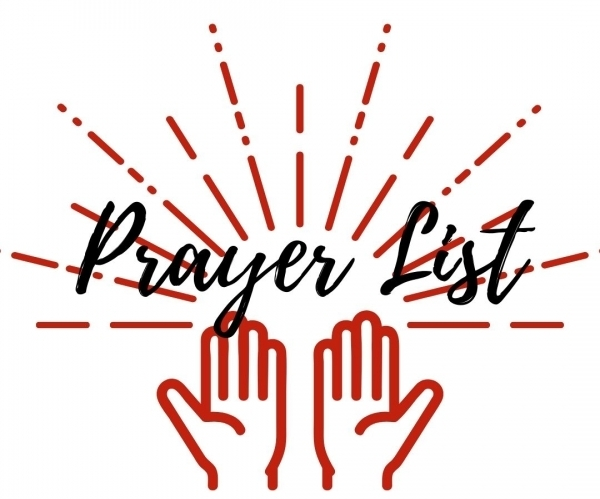 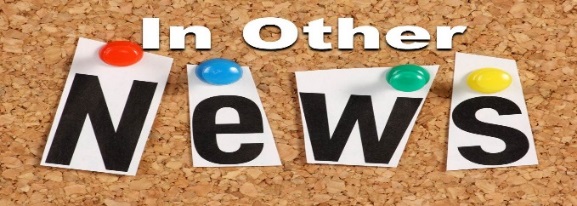 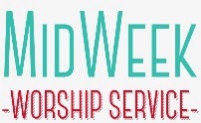 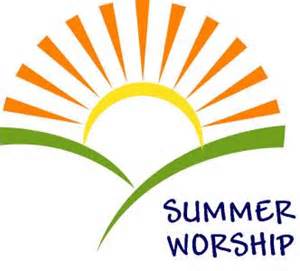 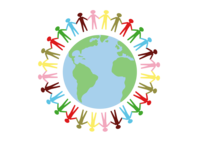 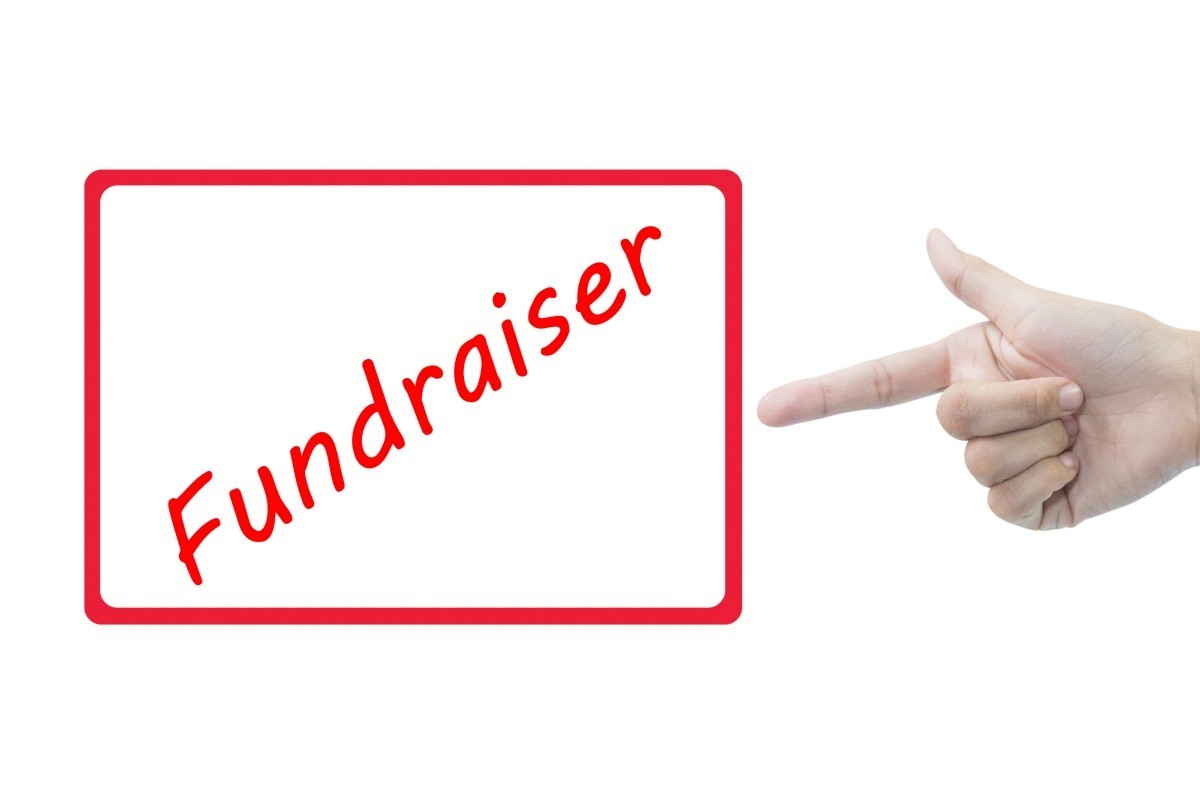 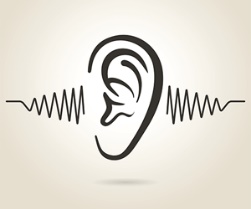 